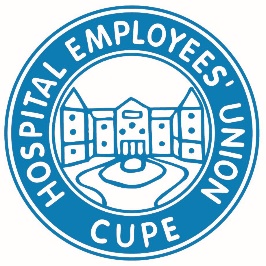 LOCAL BY-LAWS TEMPLATEApproved at a Local Meeting with Quorum on (Date):Executive Structure:	The Local Executive consists of the following:ChairpersonVice-ChairpersonSecretary-TreasurerAssistant Secretary-TreasurerSenior TrusteeSenior Trustee ElectTrusteeConductorWarden Additional Information:Shop Stewards: 	(Example: The Local Executive will appoint the Shop Stewards.)Local Elections: (Example: The Local will hold their elections by ballot box)Local Meetings: (Example: Local meetings will be held monthly excluding July, August, and December)Local Spending:  Memberships and Affiliations:Donations: Other:Budget based on By-LawsBudget based on By-LawsBudget based on By-LawsRebates $Expenses from standing motionsTotal Expenses$Surplus/Deficit $